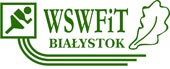 RECENZJA PRACY LICENCJACKIEJ (RECENZENT) Imię i nazwisko studentki/ta: ……………………………………..Numer albumu …………… Kierunek studiów: WYCHOWANIE FIZYCZNE Tytuł pracy licencjackiej: ………………………………………………………………………...……………………………………………………………………………………………………...……………………………………………………………………………………………………...Stopień/tytuł naukowy, imię i nazwisko promotora: …………………………………………...Stopień/tytuł naukowy, imię i nazwisko recenzenta: …………………………………………...OCENA PRACY W STOPNIU: ……………………………………………….. 53 – 57 – bardzo dobry (5,0) 47 – 52 – dobry plus (4,5) 41 – 46 – dobry (4,0) 35 – 40 - dostateczny plus (3,5) 29 – 34 – dostateczny (3,0)   0 – 28 – niedostateczny (2,0) DODATKOWE UWAGI:……………………………………………………………………………………………………………………………………………………………………………………………………………………………………………………………………………………………………………………………………………………………………………………………………………………………………………………………………………………………………………………………………………………………………………………………………………………………………………………………………………………………………………………………………………………………………………………………………………………………………………………………………………………………………………………………………………..…………………………..  					……………………………………..(data) 								(podpis)ELEMENT PODLEGAJĄCY RECENZJI OCENA RECENZENTAZgodność treści pracy z jej tematem0    1    2    3Ocena oryginalności podjętego tematu0    1    2    3Ocena poprawności konstrukcji pracy (kolejność rozdziałów – struktura spisu treści)0    1    2    3Ocena rozdziału teoretycznego (poziom wyczerpania podstaw teoretycznych podjętego tematu, przedstawienie niezbędnej terminologii) 0   1   2   3   4   5Ocena poprawności określenia przedmiotu i celu badań0    1    2    3Ocena poprawności sformułowania problemów badawczych: głównego 
i szczegółowych 0   1   2   3   4   5Ocena poprawności doboru i wykorzystania zastosowanych metod, technik i narzędzi badawczych 0   1   2   3   4   5Ocena przedstawienia wyników badań (poprawność i przejrzystość tabel/wykresów, poprawność opisu ich zawartości) 0   1   2   3   4   5Ocena analizy otrzymanych wyników (prawidłowość interpretacji wyników badań, umiejętność formułowania własnych wniosków i opinii)0   1   2   3   4   5Ocena podsumowania pracy (dyskusja wyników badań, odpowiedzi na problemy badawcze, odniesienie do celu pracy) 0   1   2   3   4   5Ocena utylitarności pracy (znaczenie, możliwość wykorzystania) 0    1    2    3Ocena doboru i wykorzystania literatury (bogactwo, merytoryczność, aktualność bibliografii, obecność literatury obcojęzycznej, zgodność cytowania z wykazem) 0    1    2    3Ocena poprawności edytorskiej pracy (układ, forma graficzna, edycja tekstu) 0    1    2    3Ocena poprawności pracy pod względem językowym (gramatyka, ortografia, składnia, styl, interpunkcja) 0    1    2    3Ocena poprawności pracy pod względem wymogów stawianych przez WSWFiT w Białymstoku w Wytycznych (obecność wszystkich wymaganych elementów) 0    1    2    3OCENA PUNKTOWA PRACY 